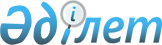 Қазақстан Республикасы Үкіметінің 1996 жылғы 7 тамыздағы N 979 қаулысының күші жойылды деп тану туралыҚазақстан Республикасы Үкіметінің қаулысы 2001 жылғы 23 шілде N 988
     Қазақстан Республикасының Үкіметі қаулы етеді:
     1. "Тәуелсіз Мемлекеттер Достастығына қатысушы мемлекеттерден 
әкелінетін өнімді кедендік ресімдеу кезінде ставкалардағы айырмашылық 
бойынша қосылған құнға салық салу туралы" Қазақстан Республикасы 
Үкіметінің 1996 жылғы 7 тамыздағы N 979  
 P960979_ 
  қаулысының (Қазақстан 
Республикасының ПҮКЖ-ы, 1996 ж., N 33, 308-құжат) күші жойылды деп 
танылсын.
     2. Осы қаулы 2001 жылғы 1 шілдеден бастап күшіне енеді.
     
     Қазақстан Республикасының
          Премьер-Министрі
     
     
     Мамандар: 
       Қасымбеков Б.А. 
       Жұманазарова А.Б. 
     
      
      


					© 2012. Қазақстан Республикасы Әділет министрлігінің «Қазақстан Республикасының Заңнама және құқықтық ақпарат институты» ШЖҚ РМК
				